РЕШЕНИЕ № 26комиссии по рассмотрению споров о результатах определения кадастровой стоимости24.05.2019             	                                                                              г. СмоленскКомиссия в составе:Председательствующий: заместитель начальника Департамента имущественных и земельных отношений Смоленской области Сергей Николаевич Шевцов.Секретарь комиссии: консультант отдела учета областного имущества Департамента имущественных и земельных отношений Смоленской области Ольга Сергеевна Евсеенкова.Члены комиссии: член Ассоциации «Межрегиональный союз оценщиков»  Татьяна Владимировна Тарасенкова,  член Ассоциации саморегулируемой организации «Национальная коллегия специалистов оценщиков» Андрей Николаевич Рогулин, член Ассоциации саморегулируемой организации «Национальная коллегия специалистов-оценщиков» Галина Ивановна Ковалева.На заседании, проведенном 24.05.2019, комиссия рассмотрела заявление, поступившее 24.04.2019 от Горбацкого В.Н., адрес: Смоленская область,                          г. Смоленск, ул. Тенишевой, д. 6, кв. 8, об оспаривании результата определения кадастровой стоимости объекта недвижимости – гаража площадью 408,9 кв. м., кадастровый номер 67:06:0020211:139, расположенного по адресу: Смоленская область, Дорогобужский район, пгт. Верхнеднепровский, гаражная площадка № 7. Заявление подано на основании статьи 22 Федерального закона от 03.07.2016       № 237-ФЗ «О государственной кадастровой оценке».В голосовании приняли участие: С.Н. Шевцов, Т.В. Тарасенкова,                          А.Н. Рогулин.Г.И. Ковалева заявила самоотвод.Постановили: проголосовать по вопросу определения кадастровой стоимости объекта недвижимости в размере его рыночной стоимости, указанной в отчете об оценке рыночной стоимости от 19.04.2019 № 96-ОКС-19 СМК АОК 04, составленным ООО «Агентство оценки Ковалевой и Компании».По итогам голосования «за» проголосовало 3 человека, «против» - 0.Нарушения требований статьи 11 Закона об оценочной деятельности и требований к составлению и к содержанию отчета об оценке и требований к информации, используемой в отчете об оценке, а также требований к проведению оценки недвижимости, установленных федеральными стандартами оценки не выявлены.Решили: определить кадастровую стоимость объекта недвижимости в размере его рыночной стоимости от 19.04.2019 № 96-ОКС-19 СМК АОК 04, составленным ООО «Агентство оценки Ковалевой и Компании» в размере 1 121 649 (один миллион сто двадцать одна тысяча шестьсот сорок девять) рублей.Председательствующий				                                        	С.Н. Шевцов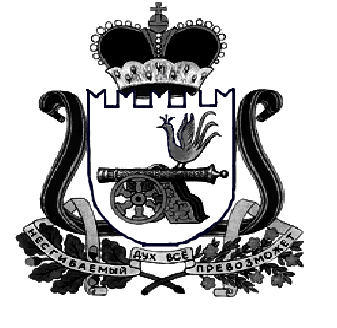 ДЕПАРТАМЕНТ  имущественных   и  земельных   Отношений  Смоленской области . Смоленск, пл. Ленина, д. 1E-mail:  depim@admin-smolensk.ruТел.: (4812) 29-10-41 (4812) 29-27-04Тел./факс: (4812) 32-67-22, (4812) 29-27-21__________________№ ____________________на № ______________от ____________________